Описание компании INTRAROS
 и продукции INTRARICHINTRAROS CO., LTD. – один из лидирующих поставщиков современного оборудования, расходных материалов, товаров для красоты и здоровья из Южной Кореи.Сегодня INTRAROS – это:Бренд INTRARICH с безупречной репутацией, надежный деловой партнер с 2003 года в РоссииЭксклюзивная оптовая дистрибуция современного медицинского оборудования, материалов для хирургии, стоматологии, косметологии и товаров для красоты и здоровья на территории России и Таможенного союзаНаличие регистрационных удостоверений на всю продукцию и постоянная деятельность по регистрации новых продуктовСобственное производство в Южной Корее, высокое качество с мировым именемГибкий подход к работе с аптеками, выгодные индивидуальные условияНаучная и образовательная деятельность, проведение семинаров и мастер-классов по продукции с привлечением российских и иностранных специалистовНаши товары поставляются в ведущие государственные и частные клиники страны. С нами давно и стабильно работают:ведущие клиники и НИИ страны (РДКБ, МОНИКИ, ННИИТО и многие другие)национальные и региональные поставщики медицинского оборудования, имплантантов и расходных материалов (ТИТАНМЕД , РЕСОРБА, ДЕОСТ, Медтехника, Медика, МаксиМед)аптечные сети и фарм-дистрибьюторы (НЕО-фарм, Медбиолайн, Аптемир, Кемист, АСНА, Фора-Фарм и др.)ортопедические салоны (ТРИВЕС, ОРТОС, ЭлитОрто, ДельтаТерм, Авионика, Бальзам, Восстановительная медицина, Поступь)спортивные магазины (ЕВРОИНВЕСТ, ЛИГА СПОРТ, Апельсин, SporTape)магазины косметики (ЭЛИЗЭ)Обширный клинический опыт подтвержден положительными отзывами ведущих врачей лучших клиник страны.Вся продукция для аптечного сектора поставляется под брендом INTRARICH (ИНТРАРИЧ) и имеет сертификаты международного образца.ЛИНЕЙКА ТОВАРОВ ДЛЯ АПТЕКНаша продукция активно продается через собственный интернет-магазин и магазины партнеров, т.к. наши потребители не всегда имеют возможность купить полюбившийся продукт в ближайшей аптеке и вынуждены искать его в интернете и оплачивать доставку. Мы предлагаем индивидуальное сотрудничество и различные варианты реализации (возможны отсрочки и поставки на реализацию). Имеем успешный опыт и приветствуем проекты совместных брендов. Так, в 2014 году пластыри INTRARICH HOT и INTRARICH COOL были выпущены под совместным брендом 
«INTRARICH – ВАЛЕНТИН ДИКУЛЬ». Рассчитанная на год партия пластырей была полностью реализована аптеками с сентября 2014 по январь 2015.НАШИ КОНТАКТЫ:Президент INTRAROS CO., LTD. Мистер Ли Чжэ Сун, +7 903 795 54 62Ведущий менеджер Ирина Грачева, +7 495 505 67 76, доб. 102, +7 926 231 50 06Москва, ул. Вавилова, д. 81, корп. 1, офис 22 Эл. почта: info@intraros.com, наши сайты в интернет:  www.intraros.ru, www.intraros.comНадеемся на интерес к нашему предложению и взаимовыгодное сотрудничество!Спасибо за внимание!INTRARICH HOT
Облегчающие мышечную боль согревающие пластыри 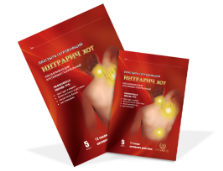 Эффективность и качество, проверенные временем: стабильный  рост числа постоянных потребителейОтличное ценовое предложениеКомпактная удобная современная упаковкаБезрецептурный товар медицинского назначенияОптимальный для реализации срок годности (3 года)Регистрационные удостоверения и все сертификаты в наличииИзвестный потребителю товар с ценовыми и качественными преимуществами (Ю.Корея, отличная репутация)INTRARICH COOL 
Снимающие отеки, боль и воспаление охлаждающие пластыри 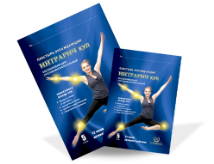 Эффективность и качество, проверенные временем: стабильный  рост числа постоянных потребителейОтличное ценовое предложениеКомпактная удобная современная упаковкаБезрецептурный товар медицинского назначенияОптимальный для реализации срок годности (3 года)Регистрационные удостоверения и все сертификаты в наличииИзвестный потребителю товар с ценовыми и качественными преимуществами (Ю.Корея, отличная репутация)INTRARICH DETOX 
Очищающие организм от токсинов пластыри для стоп 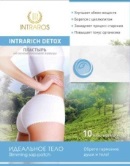 Эффективность и качество, проверенные временем: стабильный  рост числа постоянных потребителейОтличное ценовое предложениеКомпактная удобная современная упаковкаБезрецептурный товар медицинского назначенияОптимальный для реализации срок годности (3 года)Регистрационные удостоверения и все сертификаты в наличииИзвестный потребителю товар с ценовыми и качественными преимуществами (Ю.Корея, отличная репутация)ФИЗИО-ТЕЙПЫ INTRARICH
Защита и реабилитация от ведущих мануальных терапевтов и спортивных врачей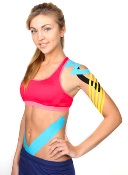 Эффективность и качество, проверенные временем: стабильный  рост числа постоянных потребителейОтличное ценовое предложениеКомпактная удобная современная упаковкаБезрецептурный товар медицинского назначенияОптимальный для реализации срок годности (3 года)Регистрационные удостоверения и все сертификаты в наличииИзвестный потребителю товар с ценовыми и качественными преимуществами (Ю.Корея, отличная репутация)INTRARICH CAST и 
INTRARICH CAST SOFT 
Современный  разноцветный полимерный гипс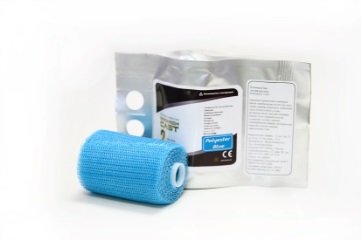 Эффективность и качество, проверенные временем: стабильный  рост числа постоянных потребителейОтличное ценовое предложениеКомпактная удобная современная упаковкаБезрецептурный товар медицинского назначенияОптимальный для реализации срок годности (3 года)Регистрационные удостоверения и все сертификаты в наличииИзвестный потребителю товар с ценовыми и качественными преимуществами (Ю.Корея, отличная репутация)